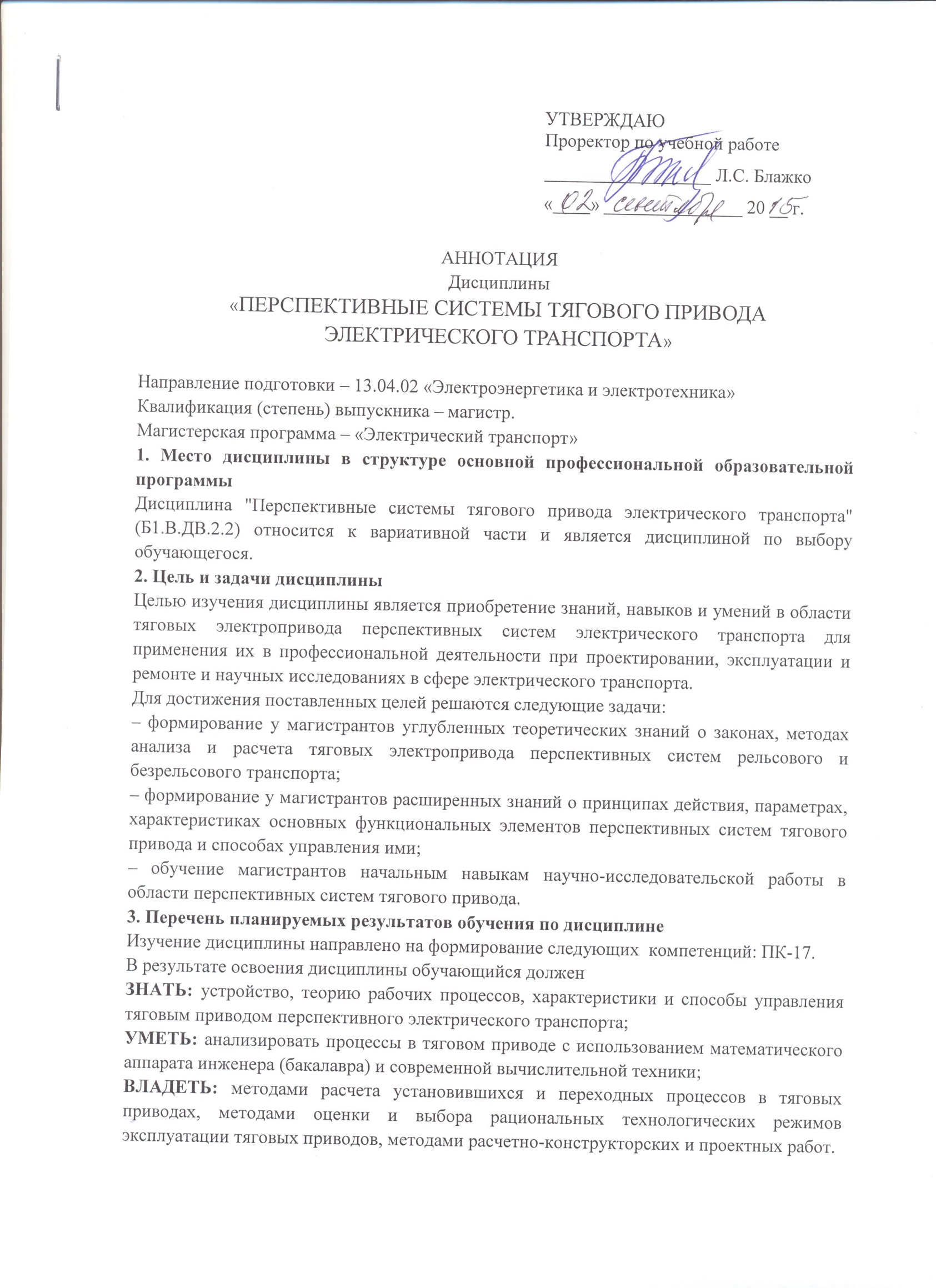 4. Содержание и структура дисциплины1	Общие вопросы курса перспективные системы тягового привода электрического транспорта2	Характеристики и свойства тяговых двигателей3	Особенности работы тяговых электрических машин постоянного тока4	Тяговые электрические машины пульсирующего тока5	Неустановившиеся процессы в цепи тяговых двигателей6	Нагревание и охлаждение тяговых электрических машин7	Тяговые электрические машины переменного тока8	Вспомогательные машины и машинные преобразователи9	Испытания тяговых электрических машин5. Объем дисциплины и виды учебной работыОчная форма обучения (2, 3 семестр).Объем дисциплины – 8 зачетных единиц (288  час.), в том числе:лекции – 18 час.практические занятия – 54 час.самостоятельная работа – 216 час.Форма контроля знаний – зачет (2 семестр), зачет с оценкой (3 семестр).Заочная форма обучения (2 курс).Объем дисциплины – 8 зачетных единиц (288  час.), в том числе:лекции – 8 час.практические занятия – 8 час.самостоятельная работа – 264 час.Форма контроля знаний – зачет, зачет с оценкой (2 курс).